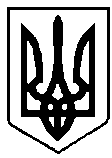 УКРАЇНАВАРАСЬКА МІСЬКА РАДАРІВНЕНСЬКОЇ ОБЛАСТІВИКОНАВЧИЙ КОМІТЕТ Р І Ш Е Н Н Я                                   19 жовтня 2017 року	                                          	                     № 170Про роботу підліткових клубів за місцем проживання у 2016-2017 навчальному році          Заслухавши інформацію директора Вараського міського центру соціальних служб для сім’ї, дітей та молоді С. Пашко про роботу підліткових клубів за місцем проживання у 2016-2017 навчальному році, керуючись підпунктом 1 пункту «а» статті 32, пунктом 2 частини 2 статті 52 Закону України «Про місцеве самоврядування в Україні», виконавчий комітет Вараської міської радиВ И Р І Ш И В:Інформацію про роботу  підліткових клубів за місцем проживання у 2016-2017 навчальному році, взяти до відома (додається).2. Роботу підліткових клубів за місцем проживання у 2016-2017 навчальному році вважати задовільною.        3. Контроль за виконанням рішення покласти на заступника міського голови з питань діяльності виконавчих органів ради  А.Кречика.Міський голова			                                   		    С. АнощенкоІнформація
про роботу підліткових клубів за місцем проживання у 2016-2017 навчальному році
Робота в підліткових клубах за місцем проживання є одним з інструментів вирішення проблем, що існують в системі виховання та організації дозвілля дітей та молоді. Сьогодні є гостра необхідність у тому, щоб надати дітям та молоді приклад дієвого, якісного і безкоштовного способу з користю і змістовно проводити свій вільний час. Відсутність організації змістовного дозвілля чи відсутність улюбленого заняття можуть підштовхнути дітей до асоціальних об’єднань, в яких домінують тютюнокуріння, вживання алкоголю, токсичних чи наркотичних речовин. Нерідко такі діти скоюють злочини. Тому метою діяльності підліткових клубів, крім надання певних знань,  є духовний та фізичний розвиток вихованців, а також створення умов для їх соціального захисту та організації змістовного дозвілля відповідно до здібностей, обдарувань і стану здоров’я.	Підлітковий клуб за місцем проживання керується в своїй роботі Конституцією України, Законом України “Про освіту”, Конвенцією ООН про права дитини, Законом України “Про позашкільну освіту”, іншими нормативно-правовими актами, Положенням про підлітковий клуб за місцем проживання та Статутом  У 2016-2017 навчальному році мережу гуртків підліткових клубів становили 39 гуртків, з них художньо-естетичного напрямку – 17, спортивного – 4, туристсько-краєзнавчого – 2, хореографічного – 4, літературно-драматичний гурток – 1, англійської мови – 7, дошкільної підготовки – 2, вокальний гурток – 2. Всього вихованцями підліткових клубів у звітному періоді було 485 дітей. Педагогічними працівниками закладу проводиться робота щодо залучення до занять у гуртках дітей пільгових категорій. Серед вихованців закладу є:            діти з особливими потребами (інваліди) – 38
діти з багатодітних сімей – 91
діти з неповної сім’ї – 39
діти, які виховуються в малозабезпечених сім’ях –23
діти, батьки яких є учасниками АТО – 2
         Всього  підліткові клуби відвідувало 193 дитини  з пільгових категорій сімей, це складає 40%.      Усі педагогічні працівники мають достатній рівень теоретичної та практичної підготовки. Володіють ефективними формами організації навчання та виховання, активізують навчальну, виховну та розвиваючу діяльність на заняттях. Основні прийоми і засоби, які використовують у своїй роботі керівники гуртка, спрямовані на активізацію творчої діяльності гуртківців, створення емоційного комфорту на заняттях. Вдало використані ігрові моменти на заняттях підсилюють пізнавальний інтерес гуртківців до занять. Керівники гуртків формують в дітей екологічну свідомість, туристські навички, організовують творчо-пошукову діяльність на території рідного краю, накопичують краєзнавчий матеріал, розвивають вокальні та хореографічні, спортивні та мовні здібності.         Гуртки туристсько-краєзнавчого напрямку найбільше сприяють патріотичному вихованню дітей та молоді. Вихованці цих гуртків постійно є учасниками багатьох районних та обласних конкурсів. Протягом року взяли участь у 4-х обласних заходах: багатотурові змагання зі спортивного орієнтування «Зелений стадіон», «Осінні стежки», фестиваль водних видів спорту, змагання з альпінізму «Соколині гори». Зокрема діти є постійним  учасниками акцій, які проводить ОЦФЗН (обласний центр фізичного здоров’я населення)  «Спорт для всіх».           Вихованці літературно-драматичного гуртка «Бенефіс» стали переможцями міського і обласного конкурсу "Кобзарева струна не вмирає", переможцями всеукраїнського фестивалю-конкурсу «Зіркова хвиля» та міського фестивалю   дитячої та молодіжної творчості, лауреатами VI відкритого регіонального етно-тур-фесту «Бурштиновий шлях».
         На високому рівні працюють гуртки художньо-естетичного напрямку. Керівники вокального та хореографічного гуртків прищеплюють гуртківцям любов до української пісні та танцю. Юні танцюристи, вокалісти та декламатори   є активними учасниками не тільки заходів у підліткових клубах,  але й міських концертів, конкурсів та фестивалів (День міста, День Незалежності, День Державного Прапора, відкриття Новорічної ялинки, фестиваль колядок і щедрівок, Міжнародний День захисту дітей, Великодні гостини, день молоді та ін.). За звітний період наші діти взяли участь у 76 міських та обласних заходах.           Гуртки декоративно-прикладного мистецтва завжди з цікавістю відвідують діти. Вироби вихованців цих гуртків брали участь у міжклубних та міських виставках.           Вихованці гуртків англійської мови мають змогу додатково розвивати свої мовні здібності, розвивати правильну вимову та комунікативні вміння. Поряд з навчально-виховною роботою у клубах здійснюється також і організаційно-масова робота: для гуртківців проводяться пізнавально-розважальні, спортивні програми, конкурси, акції, виставки робіт.  Всього у 2016-2017 навчальному році у підліткових клубах було проведено 134 позагурткових заходів.   Згідно договору про співпрацю, укладеного між ВМЦСССДМ та КЗ «Вараський міський центр соціальної реабілітації дітей-інвалідів ім. З. Матвієнко», спеціалісти підліткових клубів забезпечують роботу двох гуртків у центрі реабілітації (художньо-естетичного та спортивного напрямку). Вихованці підліткових клубів постійно залучаються до заходів, що проходять  у реабілітаційному центрі.          Другий рік поспіль діє Програма літнього дозвілля в період літніх канікул.  У 2016 році дана програма  реалізовувалась протягом 43 днів, а в 2017 році – протягом 53 днів у три зміни з наповнюваністю 30 дітей на кожну зміну.  Стати учасниками Програми мали змогу діти, які впродовж навчального року займалися у гуртках підліткових клубів «Бригантина», «Жар-птиця», «Обрій», «Козак». Зарахування вихованців до неї здійснювалося за заявою батьків. Згідно графіка роботи змін гуртківці перебували у клубі з 12.00 до 17.00 години щодня, крім вихідних. Для кожної дитини, згідно списку, програмою було передбачено щоденну видачу сухих пайків.        Мета програми – реалізація права кожної дитини на повноцінний відпочинок, оздоровлення, забезпечення змістовного дозвілля, задоволення інтересів і духовних запитів відповідно до індивідуальних потреб.        У 2016 році Програма літнього дозвілля, проводилась на базі підліткового клубу «Жар-птиця», у 2017 році – на базі підліткового клубу «Обрій». Працівниками підліткових клубів був розроблений план роботи з дітьми на кожну зміну окремо, який включав у себе святкові, розважальні, пізнавальні програми, настільні ігри. Щодня проводились прогулянки, ігри та розваги на свіжому повітрі, походи до міських бібліотек, екскурсії по місту та його околицями. Також проводились профілактичні заходи з метою попередження надзвичайних ситуацій та охорони життя дітей в літній період. У 2017 році на кожну зміну організовано екскурсійну поїздку на РОК «Біле озеро».          У звітному періоді пройшли курсову перепідготовку 2 педагогічних працівники. З вересня 2017 року на базі підліткового клубу «Жар-птиця» розпочав роботу гурток польської мови для учнів 7-11 класів.  Директор центру					С.Пашко
